Chris Yung Elementary School 2021-2022 Supply ListWe hope that you will take time this summer to relax and enjoy time with family and friends.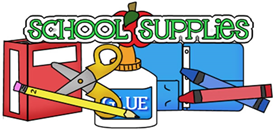 Thank you for purchasing the supplies listed above.                               We  look forward to seeing everyone back in August.Chris Yung Elementary School 12612 Fog Light Way Bristow VA   20136   571.598.3500Kindergarten2 – packs of 24 crayons (skinny)8 –  black Expo dry-erase markers1 – pack of 24, #2 pencils12 – large glue sticks3 – plastic folders w/prongs and pockets (red,yellow,blue)1 – fabric zippered pencil pouch w/3 holes 1 – blunt tip child’s scissors2 – 5 oz containers of Play-dohGirls – 1 box sandwich size ziplock bagsBoys – 1 box gallon size ziplock bagsFirst Grade4 – Pocket folders w/ brad (red,blue, green and yellow)1 – Poly Plastic folder with brads3 – primary compostion notebooks2 - packs - 24 count crayons2 – pack #2 pencils – sharpened12 – glue sticks1 – blunt tip child’s scissors2 – 1” binder1 -  pencil box (no larger than “8x6”please)1 – pack of dry erase markers1 – highlighter1 – pack of markersSecond Grade4 – black dry erase markers5 – composition notebooks1 – 1” 3 ring binder with clear pockets 2 – packs of  24 count crayons1 – large pink eraser4 – plastic folders w/pockets & brads ( red, yellow, green, purple)1 – 24 pack #2 sharpened pencils12 – glue sticks1 - highlighter1 – pair of scissors1 – pencil box for supplies (no larger than “8x6”please)Third Grade2- 24-pack of crayons5 - Composition Notebooks1 - pencil zipper pouch1 – pair of scissors1 – cm/inch ruler2 - packages of dry erase markers1 – package of highlighters1 - 1“  binder with plastic pockets4 - plastic folders (red, yellow, blue,green)4 - packages 3x3 of post it/sticky notes12 - Glue Sticks 1 – bottle of liquid glue1 - 24 packs of #2 pencils (pre-sharpened preferred)1 - pack of wide ruled paper2 – large pink erasersBoys - 1 box of quart sized zipper bags Girls – 1 box of gallon sized zipper bagsFourth Grade 1 – 24 pack #2 pencils(pre-sharpened preferred) 1 - box of colored pencils1 – pair of scissors1 – pack of highlighters12 – glue sticks1 – pencil pouch/box1 – spiral wide-ruled notebook (any color any kind)1 – pack of wide ruled lined paper 4 – packs of 3x3 sticky notes4 - dry erase markers6 – plastic folders (red, green, blue, yellow, purple, 1 of choice)6 – Composition notebooks (2 blue, 2 green, 1 red, 1 purple)1 – pack of erasersBoys – 1 box of quart sized zipper bagsGirls – 1 box of gallon sized zipper bagsFifth Grade1 – 1” binder1 large pencil pouch1 pack of wide ruled paper2 large packs of pencil top erasers1 - 24 pack of pencils1- 24 pack of colored pencils1 pair of scissors12 glue sticks4 dry erase markers4 highlighters2 packages of 3x3 sticky notes2 blue composition notebooks2 green composition notebooks1 red composition notebook1 yellow composition notebook1 graph paper compostion notebook1 red poly-plastic folder with brads1 green poly-plastic folder with brads1 blue poly-plastic folder with brads1 yellow poly-plastic folder with brads